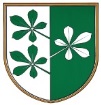 OBČINA KIDRIČEVOKomisija za mandatna vprašanja, volitve in imenovanjaKopališka ul. 142325 Kidričevo									PREDLOG SKLEPANa podlagi 20. člena Statuta Občine Kidričevo (Uradno glasilo slovenskih občin, št. 62/16 in 16/18) komisija za mandatna vprašanja, volitve in imenovanja predlaga občinskemu svetu Občine Kidričevo, da sprejmeS  K  L  E  Po imenovanju odbora za gospodarstvoV odbor za gospodarstvo se imenujejo:1. Anja Rajher, Njiverce, Vegova ul. 30, predsednik2. Zdenka Holc, Kungota pri Ptuju 13, članica3. Boris Kmetec, Apače 228, član4. Stanislav Lampič, Njiverce vas 15, član5. Valerija Medved, Pleterje 21, članicaO b r a z l o ž i t e vKomisija za mandatna vprašanja, volitve in imenovanja (v nadaljevanju: komisija) je na svoji 1. redni seji, ki je bila dne, 14.1.2019 obravnavala predloge za imenovanje v odbor gospodarstvoV odbor za gospodarstvo so bili predlagani:Anja Rajher, Njiverce, Vegova ul. 30, za predsednico, predlagatelj SDSValerija Medved, Pleterje 21, za članico, predlagatelj SDSBoris Kmetec, Apače 228, za člana, predlagatelj N.SiStanislav Lampič, Njiverce vas 15, za člana, predlagatelj SDZdenka Holc, Kungota pri Ptuju 13, za članico, predlagatelj SLSV skladu s 56. členom Poslovnika o delu občinskega sveta ima odbor za gospodarstvo pet članov. Občinski svet s sklepom imenuje predsednika odbora in najmanj polovico članov izmed članov občinskega sveta. Komisija tako predlaga, da se v odbor za gospodarstvo imenujejo vsi predlagani kandidati in predlaga občinskemu svetu, da predlagani predlog sklepa sprejme. Štev. 011-4/2019Dne  15.1.2019								Milan Fideršek;								predsednik								komisije za mandatna vprašanja,								volitve in imenovanja